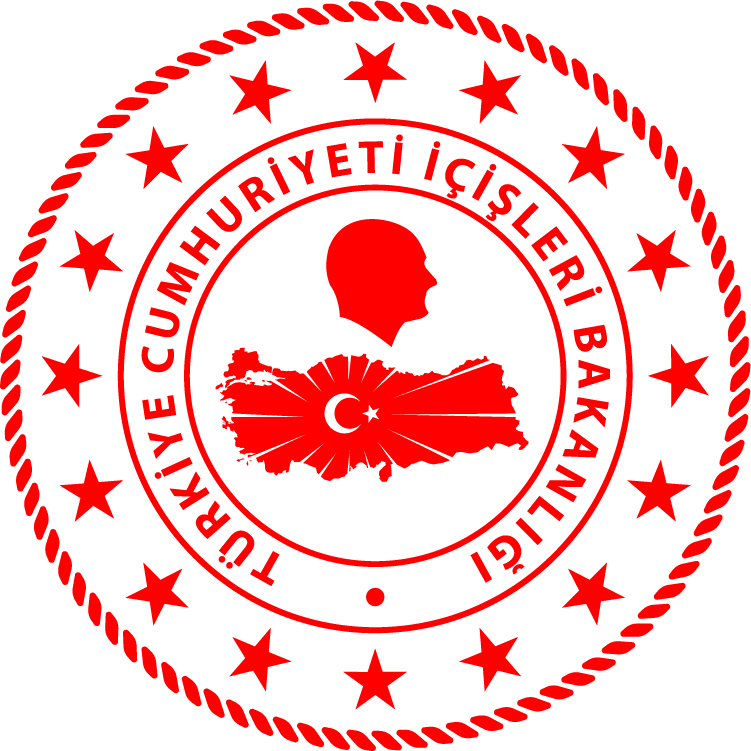 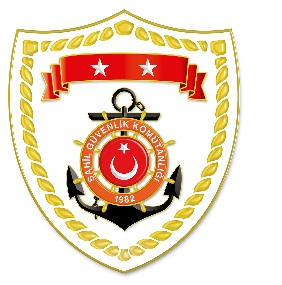 SG Marmara ve Boğazlar Bölge Komutanlığı SG Akdeniz Bölge Komutanlığı S.NoTARİHMEVKİ VE ZAMANOLAYTIBBİ TAHLİYE YAPILAN ŞAHISLARAÇIKLAMA122 Nisan 2023ÇANAKKALE/ Bozcaada12.20Yaralanma1Bozcaada’da demir sahasında bulunan ticari gemide yaralanan 1 şahsın tıbbi tahliyesi gerçekleştirilmiştir.S.NoTARİHMEVKİ VE ZAMANOLAYTIBBİ TAHLİYE YAPILAN ŞAHISLARAÇIKLAMA122 Nisan 2023ANTALYA/Kaş20.10Yaralanma1Antalya ili Kaş ilçesi Üzümlü Koyu Likya yürüyüş yolunda 1 şahsın düşerek yaralandığı ve tıbbi tahliyesine ihtiyaç duyulduğu bilgisi alınmıştır. Görevlendirilen Sahil Güvenlik Botu ve Jandarma Arama Kurtarma personeli tarafından bahse konu şahıs bulunduğu mevkiden alınarak Kekova İskelesi’nde bekleyen 112 Acil Sağlık Ambulansı personeline sağ ve bilinci açık olarak teslim edilmiştir.